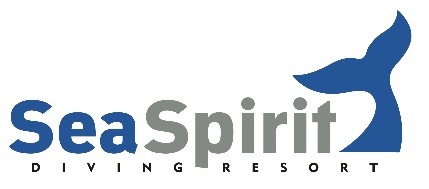 Program PADI Advanced Open Water Diver Course at Sea Spirit (5 dives)Required dives: Deep Dive (between 18-30 meters) and Navigation DivePossible dives: Peak Performance Buoyancy Dive, Naturalist Dive, Search and Recovery Dive, Wreck Dive, Night Dive, Digital Underwater Imaging (selected together with instructor)Day 108.00am. We gather at our Dive Resort situated at the Hotel Naxos Beach (Giardini-Naxos) where we will welcome you with tea and coffee, arrange registration, paperwork and prepare all dive equipment you need for the course.09.00am.We will leave with our boats to the Isola Bella Marine Park in Taormina where we will do 2 dives. During the navigation we tell you all the stories about the area and show you the Marine Park and the Blue Cave. The transfer from our resort to the harbour in Giardini-Naxos is included.10.00am. Advanced Open Water Dive 1 (with the required skills of the dive) 11.30am. Between the dives we will have a nice break at the restaurant ‘Pizzichella’ located next to Isola Bella which offers us a beautiful view of this marvelous island (sea conditions permitted). During the break we offer a selection of fresh fruit, iced tea and water. There is also the possibility to go to the toilet.12.00pm. Advanced Open Water Dive 2 (with the required skills of the dive)01.30pm. After diving, we offer a tasteful Sicilian wine and almond biscuits on board. We also have relaxing music on board and our crew will create a nice atmosphere. 02.00-02.30pm. Back at the office, washing equipment and arranging for next day. Day 208.30am. We gather at the Dive Resort to prepare dive equipment.09.00am.We will leave with our boats to the Isola Bella Marine Park in Taormina where we will do 2 dives. During the navigation we tell you all the stories about the area and show you the Marine Park and the Blue Cave. The transfer from our resort to the harbour in Giardini-Naxos is included.10.00am. Advanced Open Water Dive 3 (with the required skills of the dive)11.30am. Between the dives we will have a nice break at the restaurant ‘Pizzichella’ located next to Isola Bella which offers us a beautiful view of this marvelous island (sea conditions permitted). During the break we offer a selection of fresh fruit, iced tea and water. There is also the possibility to go to the toilet.12.00pm. Advanced Open Water Dive 4 (with the required skills of the dive)01.30pm. After diving, we offer a tasteful Sicilian wine and almond biscuits on board. We also have relaxing music on board and our crew will create a nice atmosphere.Advanced Open Water Dive 5 is the third dive of the day with 2 possibilities: 1. Wreck dive at the harbour of Giardini-Naxos. After coming back to the harbour from the first two dives, in this case:02.30pm. Advanced Open Water Dive 5 (wreck dive, with the required skills of the dive)03.30pm. Back at the office, washing equipment, certification.OR2. In case of night dive (minimum of 4 participants needed)07.00pm. Gathering at the dive resort to prepare equipment. 08.00pm. Advanced Open Water Dive 5 (night dive, with the required skills of the dive)10.30pm. Back at the office, wash equipment, certification.TheoryBefore final certification, the knowledge reviews of each chapter of each dive (in total 5) must be completed in the PADI Advanced Open Water Manual or Online. All our activities are guided by our dive professionals.The times may vary a bit due to activities that day, number of participants, low or high season. Sea Spirit Diving Resort (at Hotel Naxos Beach)Via Recanati 2698035 Giardini-Naxos (ME)+393429366568www.seaspirit.it How to reach us: www.seaspirit.it/find-us/